ОглавлениеКонтакты	3Microsoft Project	4Управление проектами с помощью Microsoft Project	4Microsoft Project. Дополнительные темы	5Microsoft Project Server	6Общие положения	6Бизнес-настройка Project Server 2010	7Бизнес-настройка Project Server 2013	9Использование Microsoft Project Server руководителями проектов	11Использование Microsoft Project Server исполнителями проектных задач	13Project Server. Дополнительные темы	14Управление проектами с помощью Microsoft Project Server без использования Microsoft Project	15Microsoft Project Online	17Общие положения	17Бизнес-настройка Project Online	18Использование Project Online руководителями проектов	20Использование Project Online исполнителями проектных задач	22Microsoft Excel	23Базовый курс по Microsoft Excel	23Углубленный курс по Microsoft Excel	25Создание эффективных решений на основе Microsoft Excel	27Бизнес-аналитика средствами  Microsoft Excel 2013	30Понятие BI. BI в Microsoft Excel 2013. «Традиционный» и «новый» BI	30Традиционные инструменты бизнес-аналитики	30Новый BI (Excel 2013)	31Программирование на VBA для Microsoft Excel	32Microsoft Word	34Базовый курс по Microsoft Word	34Углубленный курс по Microsoft Word	35Microsoft Outlook	36Базовый курс по Microsoft Outlook	36Углубленный курс по Microsoft Outlook	38Microsoft Power Point	40Создание эффективных презентаций	42Microsoft Access	44Microsoft Visio	46Базовый курс по Visio	46Углубленный курс по Visio	48Microsoft One Note	49Office Art: работа с иллюстрирующими объектами в Microsoft Office	50Облачный Office.  SkyDrive + Office Online	51Понятие облачных технологий	52Работа со OneDrive	52Работа с Office Web Apps	52Word Online	53Microsoft Excel Online	54Microsoft PowerPoint Online	55OneNote Online	56Коллективная работа в Share Point	57Microsoft Query: Работа с внешними источниками данных в  Excel 2000/XP/2003	59Microsoft Windows	60Базовый курс	60Углубленный курс	61Переход с Microsoft Office  на LibreOffice	62LibreOffice Calc (аналог Excel)	63LibreOffice Impress (аналог Power Point)	65Основы работы в Internet	66Слепая десятипальцевая печать	67Adobe Photoshop	68Базовый курс по Adobe Photoshop	68Продвинутый курс по Adobe Photoshop	70Photoshop для MS Office	72КонтактыБорисов Максим ГригорьевичТел.: +(380) 44-484-17-03
	+(380) 50-170-78-20e-mail: max_borisov@mail.ruweb-site: www.nauchu.com.uafacebook: https://www.facebook.com/maxim.borisov.581skype: molodoy_negodayMicrosoft Project Управление проектами с помощью Microsoft Project ОписаниеТренинг освещает основные принципы разработки и управления проектами с использованием Microsoft Project - самого распространенного на сегодняшний день программного пакета для автоматизации управления проектами.Длительность24 часаПредварительные требованияОпыт работы в Windows, Office. Не обязательно, но желательно знание теории управления проектами.СодержаниеВведение в управление проектами Понятие проекта. Общие принципы управления проектами. Основные этапы работы с проектом. Средства автоматизации управления проектами. Общий обзор MS Project. Создание нового проекта Создание нового проекта "с нуля" и на основе шаблона. Установка параметров проекта. Работа с задачами как составными частями проекта Понятие задачи. Создание, изменение, удаление задач. Установка связей между задачами. Создание иерархии задач. Параметры задач (длительность, ограничения, способ исчисления трудозатрат и т.п.). Особые типы задач (повторяющиеся задачи, вехи, прерванные задачи). Обзор наиболее типичных ситуаций, связанных с изменением параметров работ. Активные и неактивные задачиРучной и автоматический режимы планированияРесурсное планирование Основные понятия. Виды ресурсов. Назначение ресурсов. Планирование "от ресурсов" и "от работ". Календари. Настройка календаря ресурса. Работа со стоимостью ресурсов. Печать проектной информации. Настройка среды проект Сортировка, группировка и фильтрация данных. Пользовательские поля и коды структуры. Настройка таблиц и представлений. Анализ и оптимизация проекта Основные понятия. Перегрузка ресурсов и ее устранение. Функция автоматического выравнивания ресурсов. Анализ бюджета проекта. Анализ расписания проекта. Метод критического пути. Анализ рисков. Оптимизация проекта. Управление выполнением проекта Основные понятия. Работа с базовыми планами. Ввод фактических параметров. Анализ выполнения проекта. Метод освоенного объема. Корректировка проекта. Завершение проекта Microsoft Project.
Дополнительные темыОписаниеНа тренинге рассматривается функционал Project, который по сравнению с функционалом, описанным в стандартном курсе, используется руководителями проектов не столь часто.
Тренинг рассчитан на продвинутых пользователей Project.Длительность8 часовПредварительные требованияЗнание Microsoft Project в рамках стандартного курса.СодержаниеНастройка диаграммы Ганта Представление "График ресурсов" Работа с планировщиком работы группНастройка отчетов Работа с наглядными отчетами Многопроектность. Главные проекты и подпроекты.
Связь проектов через задачи Макросы в Project Использование и настройка временной шкалыMicrosoft Project Server Общие положенияДля Заказчика предлагается следующая схема обучения персонала работе с Project Server. Руководители проектов обучаются использованию Microsoft Project.Администраторы системы проходят курс по бизнес-настройке Project Server.И руководители проектов, и исполнители проектых задач проходят базовый курс обучения по работе с Project Server. Скорее всего после этого компании Заказчика потребуется некоторое время на освоение полученных знаний, на более глубокое понимание общих принципов работы системы, на выяснение дополнительных потребностей в функционале системы, на отладку и более глубокую проработку процессов управления проектами, и т.д. Когда эта стадия будет пройдена, заказчик может выбрать дополнительные темы для обучения - в соответствии с возросшей сложностью процессов управления проектами. 
Этому дополнительному функционалу будут обучены и руководители проектов, и исполнители. Все подробности будут уточняться для каждого конкретного тренинга.Бизнес-настройка Project Server 2010Длительность16 часовПредварительные требованияУмение работать с Microsoft Project в рамках учебного курса. Базовые знания управления проектами.СодержаниeКоллективная работа с проектами на базе Project Server. Основные понятия Способы взаимодействия пользователя с Project Server Основные принципы использования Project Server различными группами пользователей (руководители проектов, ресурсы, топ-менеджеры и т.п.) Интерфейс Project WebApp Общие принципы администрирования Project Server Настройка учетных записей для подключения Project к Project Server Создание проектов. Использование локальных и корпоративных шаблонов Настраиваемые корпоративные поля. Таблицы подстановки. Поля отделов Понятие глобального корпоративного шаблона. Создание общедоступных корпоративных объектов: фильтров, групп, представлений и т.п Настройка календарейРабота в центре проектов. Подробные данные проекта Управление ресурсами Создание, редактирование, активация и деактивация ресурсов Синхронизация пула ресурсов с Active Directory Формирование команды проекта Структура декомпозиции ресурсов (СДР) Локальные ресурсы Ролевые ресурсы. Навыки ресурсов (skills). Замена ролевых и локальных ресурсов фактическими. Работа в центре ресурсов. Просмотр назначений и сведений о доступности ресурса Управление безопасностью сервера Пользователи, группы, категории, шаблоны безопасности Синхронизация групп безопасности с Active Directory Разрешения Project WebApp (Глобальные разрешения сервера) Управление представителями Разрешения проектов Управление интерфейсом: настройка представлений, группировок, формата диаграмм Ганта, панели быстрого запуска Оповещения и напоминания. Некоторые дополнительные параметры сервера. Параметры и отображение задач. Закрытие задач для обновления Управление сайтами проектов Общие принципы использования сайтов проектов Документы, вопросы, риски Настройка библиотек документов Настройка интерфейса сайта проекта Настройка прав доступа Настройка параметров создания сайтов проектов Принудительный возврат корпоративных объектов Удаление корпоративных объектов Резервное копирование и восстановление Основы работы с очередью Бизнес-аналитика Настройка кубов OLAP Файлы подключения к данным Построение отчетов Стратегия портфеля проектов Описание бизнес-факторов Определение приоритета бизнес-факторов Определение зависимостей проектов Анализ затрат Анализ ресурсов Управление потребностями. Работа с предложениями проектов Работа со страницами проектов Типы корпоративных проектов. Создание собственных типов проектов Рабочий процесс предложения. Стадии и этапы этого рабочего процесса. Движение предложения по рабочему процессу. Бизнес-настройка Project Server 2013Длительность16 часовПредварительные требованияУмение работать с Microsoft Project 2013 в рамках учебного курса. Базовые знания управления проектами.СодержаниeКоллективная работа с проектами на базе Project Server 2013. Основные понятия Способы взаимодействия пользователя с Project Server Основные принципы использования Project Server различными группами пользователей (руководители проектов, ресурсы, топ-менеджеры и т.п.) Интерфейс Project WebApp Общие принципы администрирования Project Server Настройка учетных записей для подключения Project к Project Server Создание проектов. Использование локальных и корпоративных шаблонов Настраиваемые корпоративные поля. Таблицы подстановки. Поля отделов Понятие глобального корпоративного шаблона. Создание общедоступных корпоративных объектов: фильтров, групп, представлений и т.п Настройка календарейРабота в центре проектов. Подробные данные проекта Управление ресурсами Создание, редактирование, активация и деактивация ресурсов Синхронизация пула ресурсов с Active Directory Формирование команды проекта Структура декомпозиции ресурсов (СДР) Локальные ресурсы Ролевые ресурсы. Навыки ресурсов (skills). Замена ролевых и локальных ресурсов фактическими. Работа в центре ресурсов. Просмотр назначений и сведений о доступности ресурса Управление безопасностью сервера SharePoint Permission Mode и Project Server Permission ModeПользователи, группы, категории, шаблоны безопасности Синхронизация групп безопасности с Active Directory Разрешения Project WebApp (Глобальные разрешения сервера) Управление представителями Разрешения проектов Управление интерфейсом: настройка представлений, группировок, формата диаграмм Ганта, панели быстрого запуска Оповещения и напоминания, личные и для ресурсов Некоторые дополнительные параметры сервераПараметры и отображение задач. Закрытие задач для обновления Управление сайтами проектов Общие принципы использования сайтов проектов Документы, вопросы, риски Настройка библиотек документов Настройка интерфейса сайта проекта Настройка прав доступа Настройка параметров создания сайтов проектов Принудительный возврат корпоративных объектов Удаление корпоративных объектов Резервное копирование и восстановление Основы работы с очередью Типы корпоративных проектовБизнес-аналитика и отчетностьСтратегия портфеля проектов Описание бизнес-факторов Определение приоритета бизнес-факторов Определение зависимостей проектов Анализ затрат Анализ ресурсов Использование Microsoft Project Server руководителями проектовОписаниеНа тренинге рассматривается использование руководителями проектов Project Server как средства коллективного управления проектами в масштабах организацииДлительность8 часовПредварительные требованияУмение работать с Microsoft Project в рамках учебного курсаСодержаниеВведение в EPM Solution. Коллективная работа с проектами на базе Project Server Способы взаимодействия пользователя с Project Server Основные принципы использования Project Server руководителями проектов Интерфейс Project Web Access (Project Web App)Домашняя страница пользователя Создание проектов. Создание проекта "с нуля" Использование локальных и корпоративных шаблонов Сохранение, публикация, открытие и удаление проектов. Сохранение проектов и шаблонов на сервере и локально Публикация проектов Открытие проектов Удаление проектов Извлечение и возврат проектов Работа с проектами в offline Понятие глобального корпоративного шаблона Работа в центре проектов. Подробные данные проекта Структура страниц Настройка внешнего вида страниц. Выбор представления. Изменение свойств проекта. Принудительный возврат извлеченных проектов на сервер Экспорт табличных данных в Excel Создание и редактирование проектов в PWA Работа с ресурсами. Корпоративные и локальные ресурсы. Работа с окном "Создание группы" Добавление ресурсов в проектную команду. Удаление ресурсов из команды. Замена и подбор ресурсов. Работа в центре ресурсов Структура страницы центра ресурсов Настройка внешнего вида страницы. Выбор представления Просмотр назначений ресурсов Просмотр сведений о доступности ресурса Общие принципы обмена данными о назначениях между ресурсом и руководителем проекта Работа с назначенными задачами. Структура страницы задач. Настройка ее внешнего вида. Страница сведений о назначении Обновления задач ресурсом: отправка заметок к задачам; отказ от задачи; обновление задачи. Создание ресурсом новых задач. Назначение себя на существующие задачи. Переназначение задач. Некоторые нюансы ввода фактических данных по назначенным задачам Работа с обновлениями задач. Общие положения Устройство страницы утверждений. Настройка ее внешнего вида. Получение подробной информации об обновлении задачи Принятие и отклонение обновлений. Обновление проекта. Просмотр истории изменения задач Работа с общими документами Использование рабочей области (веб-сайта) проекта Работа с документами, вопросами и рисками проекта Использование Microsoft Project Server исполнителями проектных задачОписаниеНа тренинге исполнители проектных задач обучаются использованию Project Server как средства коллективной работы в рамках проектной деятельности организацииДлительность4 часаПредварительные требованияОпыт работы в WindowsСодержаниеВведение в EPM Solution. Коллективная работа с проектами на базе Project Server Способы взаимодействия пользователя с Project Server Основные принципы использования Project Server исполнителями проектных задач Интерфейс Project Web Access (Project Web App) Домашняя страница пользователя Работа в центре проектов. Подробные данные проекта Структура страниц Настройка внешнего вида страниц. Выбор представления. Экспорт табличных данных в Excel Общие принципы обмена данными о назначениях между ресурсом и руководителем проекта Работа с назначенными задачами. Структура страницы задач. Настройка ее внешнего вида. Страница сведений о назначении Обновления задач ресурсом: отправка заметок к задачам; отказ от задачи; обновление задачи. Создание ресурсом новых задач. Назначение себя на существующие задачи. Переназначение задач. Некоторые нюансы ввода фактических данных по назначенным задачам Работа с общими документами Использование веб-сайта (рабочей областью) проекта Работа с документами, вопросами и рисками проекта Project Server. Дополнительные темыСодержаниеГлавные проекты и подпроекты. Связи между проектами Работа с конечными результатами и зависимостями в конечных результатахРабота с представителями.Выравнивание ресурсов Предоставление руководителем прав доступа к своим проектам. Отчеты о состоянии Командные ресурсы Ресурсный план Использование предложенных ресурсов.Использование различных способов отчетности. Расписания Управление проектами с помощью Microsoft Project Server без использования Microsoft Project ОписаниеНа тренинге рассматривается использование руководителями проектов Project Server как средства коллективного управления проектами в масштабах организации. Отличительной чертой тренинга является сознательный отказ от использования Microsoft Project, и как следствие, обучение проводится только по функционалу PWA. Длительность8 часовСодержаниеОбщий обзор коллективной работы с проектами на базе Project Server Способы взаимодействия пользователя с Project Server Основные принципы использования Project Server руководителями проектов Интерфейс PWA (Project Web App)Работа с проектамиСоздание нового проекта. Работа с проектом средствами PWA (описание задач, назначение ресурсов, сохранение базового плана и т.д.) Сохранение, публикация, изменение, извлечние и возврат проектов. Работа в центре проектов. Подробные данные проекта Структура страниц. Настройка страниц. Выбор представления. Экспорт табличных данных в Excel Работа с ресурсами Добавление ресурса в команду проекта. Построение группы. Назначение ресурсов на задачи.Структура страницы центра ресурсов. Настройка внешнего вида страницы. Выбор представления Просмотр назначений ресурсов Просмотр сведений о доступности ресурса Общие принципы обмена данными о назначениях между ресурсом и руководителем проекта Работа с назначенными задачами Структура страницы задач. Настройка ее внешнего вида. Страница сведений о назначении Обновления задач ресурсом Создание ресурсом новых задач. Назначение себя на существующие задачи. Переназначение задач. Работа руководителя с обновлениями задач Общие положения Устройство страницы утверждений. Настройка ее внешнего вида. Получение подробной информации об обновлении задачи Принятие и отклонение обновлений. Обновление проекта. Просмотр истории изменения задач Использование рабочей области (веб-сайта) проекта Работа с документами, рисками и вопросами проекта Microsoft Project Online Общие положенияДля Заказчика предлагается следующая схема обучения персонала работе с Project Online. Руководители проектов обучаются использованию Microsoft Project.Администраторы системы проходят курс по бизнес-настройке Project Online.И руководители проектов, и исполнители проектых задач проходят базовый курс обучения по работе с Project Online. Скорее всего после этого компании Заказчика потребуется некоторое время на освоение полученных знаний, на более глубокое понимание общих принципов работы системы, на выяснение дополнительных потребностей в функционале системы, на отладку и более глубокую проработку процессов управления проектами, и т.д. Когда эта стадия будет пройдена, заказчик может выбрать дополнительные темы для обучения - в соответствии с возросшей сложностью процессов управления проектами. 
Этому дополнительному функционалу будут обучены и руководители проектов, и исполнители. Все подробности будут уточняться для каждого конкретного тренинга.Бизнес-настройка Project OnlineДлительность16 часовПредварительные требованияУмение работать с Microsoft Project 2013 в рамках учебного курса. Базовые знания управления проектами.СодержаниeКоллективная работа с проектами на базе Project Online. Основные понятия Способы взаимодействия пользователя с Project Online Основные принципы использования Project Online различными группами пользователей (руководители проектов, ресурсы, топ-менеджеры и т.п.) Интерфейс Project WebApp Общие принципы администрирования Project Online Настройка учетных записей для подключения Project к Project Online Создание проектов. Использование локальных и корпоративных шаблонов Настраиваемые корпоративные поля. Таблицы подстановки. Поля отделов Понятие глобального корпоративного шаблона. Создание общедоступных корпоративных объектов: фильтров, групп, календарей, представлений и т.п Работа в центре проектов. Подробные данные проектаУправление ресурсами Создание, редактирование, активация и деактивация ресурсов Синхронизация пула ресурсов с Active Directory Формирование команды проекта Структура декомпозиции ресурсов (СДР) Локальные ресурсы Ролевые ресурсы. Навыки ресурсов (skills). Замена ролевых и локальных ресурсов фактическими. Работа в центре ресурсов. Просмотр назначений и сведений о доступности ресурса Управление безопасностью Режим разрешений SharePoint и режим разрешений ProjectПользователи, группы, категории, шаблоны безопасности Синхронизация групп безопасности с Active Directory Разрешения Project WebApp (Глобальные разрешения сервера) Управление представителями Разрешения проектов Управление интерфейсом: настройка представлений, группировок, формата диаграмм Ганта, панели быстрого запуска Некоторые дополнительные параметры сервера. Параметры и отображение задач. Закрытие задач для обновления Принудительный возврат корпоративных объектов Удаление корпоративных объектов Управление задачами в очереди. Мои задания в очереди Управление сайтами проектов Общие принципы использования сайтов проектов Документы, вопросы, риски Настройка библиотек документов Настройка интерфейса сайта проекта Настройка прав доступа Настройка параметров создания сайтов проектов Типы корпоративных проектовОтчеты Project OnlineСтратегия портфеля проектов Описание бизнес-факторов Определение приоритета бизнес-факторов Определение зависимостей проектов Анализ затрат Анализ ресурсов Использование Project Online руководителями проектовОписаниеНа тренинге рассматривается использование руководителями проектов Project Online как средства коллективного управления проектами в масштабах организацииДлительность8 часовПредварительные требованияУмение работать с Microsoft Project в рамках учебного курсаСодержаниеПонятие облачных сервисов. Обзор Office 365 и Project OnlineОбщие принципы коллективной работы с проектами на базе Project OnlineСпособы взаимодействия пользователя с Project OnlineОсновные принципы использования Project Online руководителями проектов Интерфейс Project Web AppДомашняя страница пользователя Создание проектов. Создание проекта "с нуля" Использование локальных и корпоративных шаблонов Сохранение, публикация, открытие и удаление проектов. Сохранение проектов и шаблонов на сервере и локально Публикация проектов Открытие проектов Удаление проектов Извлечение и возврат проектов Работа с проектами в offline Работа в центре проектов. Подробные данные проекта Структура страниц Настройка внешнего вида страниц. Выбор представления. Изменение свойств проекта. Принудительный возврат извлеченных проектов на сервер Создание и редактирование проектов в PWA Работа с ресурсами. Корпоративные и локальные ресурсы. Работа с окном "Создание группы" Добавление ресурсов в проектную команду. Удаление ресурсов из команды. Замена и подбор ресурсов. Работа в центре ресурсов Структура страницы центра ресурсов Настройка внешнего вида страницы. Выбор представления Просмотр назначений ресурсов Просмотр сведений о доступности ресурса Общие принципы обмена данными о назначениях между ресурсом и руководителем проекта Работа с назначенными задачами. Структура страницы задач. Настройка ее внешнего вида. Страница сведений о назначении Обновления задач ресурсом: отправка заметок к задачам; отказ от задачи; обновление задачи. Создание ресурсом новых задач. Назначение себя на существующие задачи. Переназначение задач. Некоторые нюансы ввода фактических данных по назначенным задачам Работа с обновлениями задач. Общие положения Устройство страницы утверждений. Настройка ее внешнего вида. Получение подробной информации об обновлении задачи Принятие и отклонение обновлений. Обновление проекта. Просмотр истории изменения задач Использование веб-сайта проекта Работа с документами, вопросами и рисками проекта Использование Project Online исполнителями проектных задачОписаниеНа тренинге исполнители проектных задач обучаются использованию Project Online как средства коллективной работы в рамках проектной деятельности организацииДлительность4 часаПредварительные требованияОпыт работы в WindowsСодержаниеПонятие облачных сервисов. Обзор Office 365 и Project OnlineОбзор коллективной работы с проектами на базе Project Online Способы взаимодействия пользователя с Project Online Основные принципы использования Project Online исполнителями проектных задач Интерфейс Project Web AppДомашняя страница пользователя Работа в центре проектов. Подробные данные проекта Структура страниц Настройка внешнего вида страниц. Выбор представления. Общие принципы обмена данными о назначениях между ресурсом и руководителем проекта Работа с назначенными задачами. Структура страницы задач. Настройка ее внешнего вида. Страница сведений о назначении Обновления задач ресурсом: отправка заметок к задачам; отказ от задачи; обновление задачи. Создание ресурсом новых задач. Назначение себя на существующие задачи. Переназначение задач. Некоторые нюансы ввода фактических данных по назначенным задачам Отчеты о состоянииИспользование веб-сайта проекта Работа с документами, вопросами и рисками проектаMicrosoft ExcelБазовый курс по Microsoft ExcelОписаниеДанный курс рассчитан на начинающих пользователей, не имеющих опыта работы с Microsoft Excel. Курс дает знания, умения и прочные навыки выполнения основных операций в табличном процессоре Microsoft Excel.Длительность16 часовПредварительные требованияОпыт работы в Windows.СодержаниеОбщие сведения о Microsoft Excel Общие сведения об Excel. Пользовательский интерфейс Excel. Создание, открытие и сохранение рабочих книг. Работа с окнами рабочих книг в Excel. Справочная система Excel. Управление листами Выделение, вставка, удаление, перенос, копирование, переименование листов. Перемещение по листам. Закрепление областей. Разделение окна. Изменение масштаба листа. Ввод данных Перемещение по ячейкам внутри листа. Ввод текста, дат и чисел. Очистка содержимого ячейки. Редактирование содержимого ячейки. Вставка, удаление, копирование и перенос ячеек, строк и столбцов. Сокрытие и отображение строк и столбцов. Отмена и повтор действия. Автоматическое заполнение ячеек. Проверка орфографии. Работа с формулами. Функции. Понятие формулы, примеры. Ввод и редактирование формул. Типичные ошибки при работе с формулами и пути их устранения. Вставка, удаление, копирование и перенос ячеек в листах, имеющих формулы. Модификация адресов в формулах. Абсолютные и относительные ссылки. Использование имен. Использование Автосуммы. Функции. Примеры некоторых функций. Форматирование листов Форматирование ячеек. Форматирование чисел, дат и времени. Изменение высоты и ширины строк и столбцов. Инструмент "Формат по образцу". Работа с диаграммами Параметры страницы и печать Предварительный просмотр перед печатью. Настройка параметров страницы. Использование областей печати и разрывов страницы. Печать и настройки печати. Углубленный курс по Microsoft ExcelОписаниеДанный курс рассчитан на пользователей, имеющих опыт работы с Excel. Курс дает знания, умения и прочные навыки профессионального использования табличного процессора Microsoft Excel.Длительность24 часаПредварительные требованияОпыт работы в Windows, навыки работы в Excel в рамках базового курса по ExcelСодержаниеНастройка ленты Office и панели быстрого доступаНекоторые приемы эффективной работы в ExcelРабочие области Работа с шаблонами Защита листа и книги Переход на конкретную ячейку Использование гиперссылок Автоматическое заполнение ячеек Пользовательские списки автозаполнения Поиск и замена данных Мастер импорта текстов. Разделение данных по столбцам Работа с формуламиИспользование имен.Формулы массива.Некоторые математические, статистические, логические функции. Функции для работы с текстом, для работы со списками и базами данных, функции даты и времени, функции ссылки и автоподстановки.Использование в формулах ссылок на ячейки других листов и других рабочих книг.Исправление формулОтображение связей между формулами и ячейками.Исправление ошибок в формулах.Пошаговое вычисление сложных формул.Замена части формулы на возвращаемое значение.Окно контрольного значения.Форматирование листовПользовательские числовые форматы.Темы документов Office. Cтили ячеек Excel.Использование условного форматирования.Работа со спискамиСортировка.Фильтрация.Использование форм.Промежуточные итоги.Работа со структурой данных на листе.Работа с таблицами.Контроль вводимого значенияИнструменты анализа данныхСценарии.Подбор параметра.Поиск решения.Сводные таблицы и диаграммы.Работа с диаграммамиЛинии тренда.Некоторые типы диаграмм.Использование SparklinesРабота с макросами.Создание эффективных решений на основе Microsoft ExcelОписаниеДанный тренинг принципиально отличается от прочих тренингов по Excel. Построен он следующим образом:Инструктор демонстрирует участникам тренинга готовое решение, созданное с помощью ExcelДалее решение «разбирается по винтикам» - инструктор показывает, какие средства Excel были использованы в этом решенииСледующий шаг – подробное изучение этих средствПоследний шаг – участники тренинга самостоятельно, из «мелких винтиков» собирают исходное решение.Таким образом, кроме изучения собственно функционала Excel, рассматриваются вопросы создания полноценных решений на базе этого функционала. Рассматриваемый же функционал будет определятся выбранным для работы решением.Так, например, для создания решения «График отсутствия сотрудника» (рис. см. ниже) будут рассмотрены следующие темы Excel:ТаблицыФормулы со ссылками на элементы таблицФункции ТЕКСТ, ДАТА, ЛИСТ, СТОЛБЕЦ. Оператор &Имена с разными областями видимостиУсловное форматированиеРисунки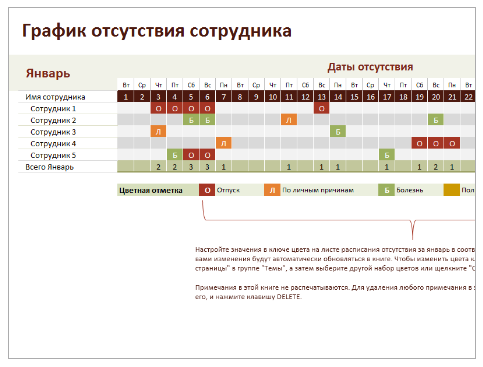 . ДлительностьДлительность тренинга зависит от количество решений, которые захочет рассмотреть заказчик. Наши рекомендации – 8 или 16 часов (1 или 2 учебных дня)Предварительные требованияОпыт работы в Excel в рамках базового курса.Ниже в качестве примера приводятся скриншоты еще нескольких решений: 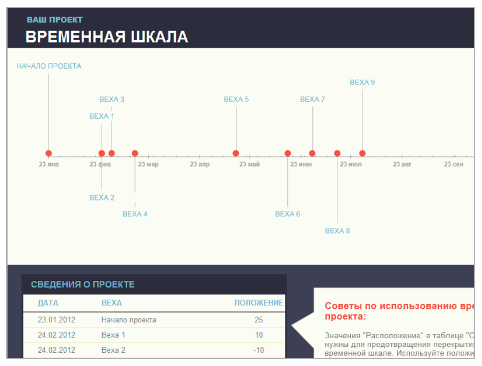 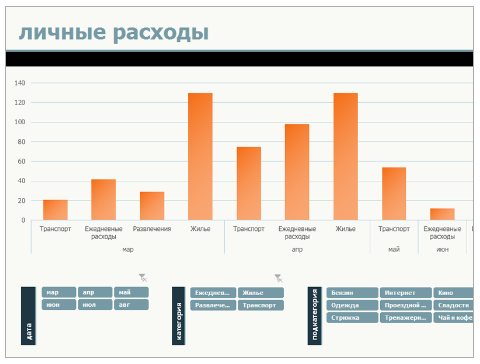 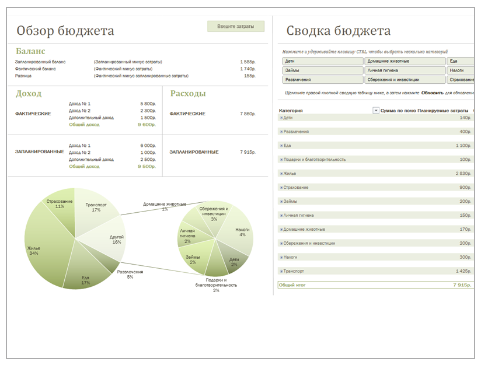 Бизнес-аналитика средствами 
Microsoft Excel 2013 ОписаниеВ настоящее время объемы данных, с которыми работает практически каждая компания, стремительно растут. В этой связи как никогда остро встрает вопрос об инструменте бизнес-анализа (Business Intelligence, BI), который позволил бы решать следующие вопросы:сбор данныххранение данныханализ данныхвизуализация данныхсовместный доступ к данным, принятие решений на основе данных. Microsoft Excel 2013 является именно таким инструментом.В данном курсе рассматривается как «традиционный» BI-функционал Excel, который был и в его предыщущих версиях, так и функционал новый, переводящий Excel на иной, более высокий уровень инструментов бизнес-анализа.  Длительность16 часовПредварительные требованияОпыт работы в Windows, Office. Хорошие навыки работы в Excel.СодержаниеПонятие BI. BI в Microsoft Excel 2013. «Традиционный» и «новый» BIТрадиционные инструменты бизнес-аналитикиНекоторые функции Excel Функции ссылок и массивов (ВПР, ГПР, ИНДЕКС, ПОИСКПОЗ и т.п.)Некоторые математические функции (СУММЕСЛИ, СУММЕСЛИМН, СЧЕТЕСЛИ, СЧЕТЕСЛИМН и т.п.)Использование промежуточных итогов. Функция ПРОМЕЖУТОЧНЫЕ.ИТОГИКонсолидация данных на разных листахПрогнозирование Использование некоторых функций Excel: ТЕНДЕНЦИЯ (TREND), РОСТ (GROWTH), ПРЕДСКАЗ (FORECAST)Линии тренда на диаграммахАнализ «что-если»СценарииПодбор параметраТаблица данныхРешение задач оптимизации с помощью надстройки «Поиск решения»Анализ данных с помощью сводных таблиц и сводных диаграммНовый BI (Excel 2013)Работа с моделью данных посредством надстройки Power PivotПонятие модели данныхОбзор надстройки Power PivotИзвлечение данных из различных внешних источников (база Access, csv-файл, таблица Excel и.т.д.)Работа в режиме данных и в режиме диаграммыРасширение модели данных с помощью вычисляемых столбцов и значений. Понятие языка выражений DAX, построение простейших выраженийНастройка связей между таблицамиСоздание иерархийНастройка KPIИспользование Power Query для извлечения внешних данныхОбзор Power QueryИспользование различных внешних источников данныхПошаговая обработка импортированных данныхСоздание запросов посредством объединения и добавления существующих запросовРабота в режиме продвинутого редактированияИспользование вложенных запросовДобавление импортированных данных в модель данных или в рабочую книгу ExcelВизуализация данных модели данных с помощью сводных таблиц и диаграммПостроение отчетов Power ViewОбзор Power ViewНастройка модели данных для использование Power ViewСоздание и настройка отчетов Power View. Различные способы визуализации данных. Таблицы, матрицы, карточки, диаграммы. Анимация в диаграммах.Создание и настройка отчетов «на георгафических картах»Сортировка, выделение и фильтрация в отчетахПостроение отчетов Power MapОбзор Power MapНастройка модели данных для использование Power MapСтруктура отчета: туры, сцены, слои.Различные способы визуализации данныхИспольование анимации в отчетахРазличные свойства слоев и сцен. Настройка переходов между сценами.Конвертация отчета в в видео-файлПрограммирование на VBA для Microsoft ExcelОписаниеВ данном курсе рассматриваются основы программирования на VBA вообще и программирования для Microsoft Excel в частности. Курс рассчитан на пользователей, не имеющих опыта в программировании, поэтому кроме вопросов, непосредственно касающихся VBA, здесь также рассматриваются основы программирования как такового. Длительность24 часаПредварительные требованияОпыт работы в Windows, Excel.СодержаниеОсновы программированияПонятие языка программированияПонятие среда разработкиПрограммы, процедуры, функцииПеременные, их типыЦиклы и ветвленияОбъектно-ориентированное программирование (ООП)Введение в Visual Basic и VBA Что такое Visual Basic и Visual Basic for Applications.Область применения языка, его особенности.Среда разработки VBA.Настройки Excel, связанные с VBAМакросы и VBAСоздание и сохранение проектаВыполнение программыОсновы написания кода на VBAОбъявление переменных, область видимости, присвоение значений Типы данных, приведение типовКонстантыПользовательские типы данныхРабота с массивамиОператоры и выражения. Некоторые встроенные функции VBAОперации сравнения, логические функции. Операторы ветвленияЦиклыПроцедуры и функции, их аргументыОрганизация текста программыПользовательские формы. Элементы управленияФорма (Form), добавление форм в проект Понятие элемента управления, добавление элементов управления на форму, их организация на формеНекоторые стандартные элементы управления: Text box, Label, Command button, Check box, Option button, List box, SpinButton, Frame и т.дНекоторые свойства элементов управления, управление этими свойствами.События стандартных элементов управленияПонятие события и обработчика событияНекоторые типичные события, создание обработчиковОбъектная модель ExcelПонятие объектной модели приложения Microsoft Office. Объектная модель Excel. Получение справкиОбъект ApplicationПонятие коллекции. Коллекции Workbooks, Worksheets, Charts, и т.д.Свойства и методы объектов классов Workbook, Worksheet, Range и пр.Работа с текущим выделениемИспользование функций ExcelСобытия ExcelСобытия рабочей книги События рабочих листовСобытия приложенияДиалоговые окна. Работа с файлами.Работа с диаграммамиВзаимодействие проекта Excel с другими приложениями Office (на примере создания отчета в Word).Обработка ошибок и отладка программТипы ошибок (синтаксические, времени выполнения, логические)Перехват и обработка ошибок. Продолжение выполнения программы.Пошаговая отладка Точки прерыванияОтслеживание значений переменных. Специализированные окна отладчика.Microsoft WordБазовый курс по Microsoft Word ОписаниеКурс рассчитан на начинающих пользователей, не имеющих опыта работы с популярнейшим текстовым редактором Microsoft Word. Курс дает знания, умения и прочные навыки выполнения основных операций в Microsoft Word.Длительность12 часовПредварительные требованияОпыт работы в Windows.СодержаниеОбщие сведения о Word Пользовательский интерфейс Microsoft Word. Создание нового документа "с нуля" и на основе шаблона. Открытие и сохранение документов. Работа с окнами документов. Режимы просмотра в Word, изменение масштаба. Справочная система Word. Работа с текстом Ввод и редактирование текста. Вставка символов, отсутствующих на клавиатуре. Перемещение по документу. Выделение фрагментов документа. Копирование, перенос и удаление фрагментов документа. Отмена и повтор действия Оформление документа Форматирование символов и абзацев. Границы и заливка. Установка границ страницы Инструмент "формат по образцу". Нумерованные, маркированные и многоуровневые списки. Нумерация страниц. Работа с таблицамиПроверка правописания Печать документов Предварительный просмотр перед печатью документа. Настройка параметров страницы. Печать документа. Углубленный курс по Microsoft WordОписаниеКурс дает углубленные знания и навыки для профессиональной работы с популярнейшим текстовым редактором Microsoft Word.Длительность12 часовПредварительные требованияОпыт работы в Windows, владение знаниями и навыками в объеме базового пользовательского курса по Microsoft Word.СодержаниеНекоторые часто встречающиеся операции при работе с документамиАвтозамена Колонки Поиск и замена Экспресс-блоки, титульные страницы, надписи Использование темы документа Разрывы страниц и разделов Колонтитулы Использование темы документаРабота с большими документами Работа со стилями Работа с оглавлением Работа с названиями Списки иллюстраций Использование обычных и концевых сносок Работа с закладками Работа с перекрестными ссылками Работа с предметным указателем Работа в режиме структуры Рецензирование документовМакросы  Microsoft Outlook Базовый курс по Microsoft Outlook ОписаниеДанный курс рассчитан на начинающих пользователей, не имеющих опыта работы с Microsoft Outlook. Курс дает знания, умения и прочные навыки выполнения основных операций c электронной почтой и управления контактами.Длительность8 часовПредварительные требованияОпыт работы в Windows.СодержаниеОбщие сведения об Outlook. Интерфейс Outlook, его настройка Справочная система Outlook Работа с электронной почтой Создание, ответ, пересылка, удаление и восстановление сообщений Повторная отправка сообщения Копирование и перемещение сообщений Форматы сообщений Подписи Использование вложенных файлов Некоторые параметры сообщения Отметка сообщений для последующей работы Получение уведомлений о доставке или прочтении сообщений Получение уведомлений о поступлении новых сообщений Быстрые действия БеседыОбработка сообщений при помощи мастера правил Создание правила на основе шаблона, "с нуля" или на основе сообщения в папке Изменение, удаление, включение и отключение правил Изменение порядка применения правил к сообщениям Выполнение правил вручную Автоответчик Установка режима автоответчика на поступающие сообщения во время отсутствия на работе Правила автоответчика Работа с контактами Создание, изменение, удаление контактов Поиск контакта Установка напоминания для контакта Работа с адресными книгами Работа с личными списками рассылки (группа контактов)Углубленный курс по Microsoft OutlookОписаниеДанный курс рассчитан на пользователей, имеющих опыта работы с Microsoft Outlook. Курс дает знания, умения и навыки использования Outlook как PIM (Personal Information Manager) и как средства коллективной работы.Длительность8 часаПредварительные требованияОпыт работы в Windows, навыки работы в Outlook в рамках базового курсаСодержаниеОрганизация и просмотр элементов Распределение элементов по категориям Упорядочение Сортировка Фильтрация Группировка Работа с полями Представления Дневник Принципы работы с дневником Запись элементов, файлов и прочих сведений в дневник Некоторые настройки дневника Представления дневника Задачи Понятие задачи Создание, редактирование, удаление задач. Повторяющиеся задачи Некоторые параметры задач Поручения. Отслеживание задач Представления задач Календарь Понятие календаря Outlook Работа со встречами, собраниями и событиями. Напоминания. Некоторые приемы просмотра сведений календаря Настройки календаря. Представления календаря Предоставление папки "Календарь", в общий доступ Просмотр календаря другого пользователя Группы календарей Заметки Создание, изменение и удаление заметок Связь заметки с категориями и контактами Представления заметок Отслеживание элементов Outlook, связанных с контактом  Поиск в Outlook Возможности Outlook при работе с сервером Exchange. Коллективная работа Отзыв или замена посланного сообщения Проведение голосования Общий доступ к элементам Outlook Организация собраний Передача прав доступа представителям Работа со страницей "Outlook сегодня" Работа с файлами данных Понятие файлов данных Outlook Создание нового файла данных и перемещение или копирование в него элементов Настройка, открытие и удаление файлов данных Выбор места доставки почты Некоторые приемы управления рабочим временем с помощью Outlook Microsoft Power PointОписаниеДанный курс рассчитан на пользователей, не имеющих опыта работы с Microsoft Power Point. Курс дает знания, умения и навыки создания презентаций с помощью этой программыДлительность8 часовПредварительные требованияОпыт работы в Windows. Очень желательно иметь хотя бы базовые навыки работы с Word и Excel. Для использования таких распространённых элементов презентаций, как диаграммы, рисунки, картинки, фигуры и рисунки SmartArt необходимо обладать навыками в рамках курса Office-ArtСодержаниеОбщие сведения о PowerPoint Создание новой презентации. Создание презентации на основе существующей презентации. Открытие презентации. Сохранение презентации. Режимы Microsoft PowerPoint. Работа со слайдами Добавление нового слайда. Дублирование слайдов в пределах презентации. Копирование слайда из одной презентации в другую. Копирование и перенос слайдов внутри презентации. Удаление слайда. Изменение порядка слайдов в презентации. Работа с разделамиРабота с отдельным слайдом Общие сведения о добавлении текста на слайд. Ввод текста. Вставка символа. Текстовые списки. Форматирование символов. Изменение регистра. Форматирование абзацев. Инструмент "формат по образцу". Таблицы в слайде. Вставка иллюстрирующих объектов в слайд. Колонтитулы на слайдах. Макеты слайдов. Работа в режиме "Структура" Формирование внешнего вида презентаций Использование тем Office. Образец слайдов. Изменение фона слайда. Работа с фотоальбомами Анимация в слайдах Подготовка к показу и показ слайдов Запуск показа слайдов. Установка интервалов времени показа слайдов. Добавление переходов между слайдами. Отображение и скрытие слайда. Проведение показа слайдов в непрерывном цикле. Произвольные показы. Работа с гиперссылками Управление показом слайдов Перемещение по слайдам во время показа презентации. Рукописные примечания. Получение справки по показу слайдов в ходе показа. Заметки и выдачи Заметки. Раздаточные материалы (выдачи). Отправка заметок, раздаточных материалов или структуры в Microsoft Word. Печать слайдов Предварительный просмотр страницы перед выводом на печать. Установка размера и ориентации слайда для печати. Печать слайдов, заметок, структуры и выдач. Распространение презентацийСоздание эффективных презентаций ОписаниеДанный тренинг освещает вопросы создания эффективных, качественных и запоминающихся презентаций.Тренинг не посвящен непосредственно работе с Power Point, это приложение рассматривается и используется во время занятия исключительно как инструмент, но если у аудитории возникают вопросы по использованию этого инструмента - ход курса меняется, и в него добавляются темы из тренинга по использованию Power Point.Во время обучения рассматривается большое количество примеров хороших и плохих презентаций.Слушатели выполняют лабораторные работы, предложенные тренером, а также работают над улучшением своих, уже существующих презентаций.Курс рассчитан на пользователей, не имеющих специального дизайнерского (или другого подобного) образования, и также опыта работы с Microsoft Power Point.Длительность8 часаПредварительные требованияОпыт работы в Windows. Очень желательно иметь хотя бы базовые навыки работы с Word и Excel. Для использования таких распространённых элементов презентаций, как диаграммы, рисунки, картинки, фигуры и рисунки SmartArt необходимо обладать навыками в рамках курса Office Art.СодержаниеОбщая схема работы с презентацией: планирование, создание, проведение Планирование Цель Анализ аудитории Оценка времени Выбор технических средств Презентации для выступления и для самостоятельного просмотра Сценарий презентации Вступление и заключение Основная часть Планирование раздаточных материалов Создание Общие советы по работе со слайдами Оригинальные слайды Информативные заголовки О корпоративных шаблонах Работа с фоном, текстом и цветом Рекомендации по использованию таблиц Диаграммы в слайдах Формулирование идеи Определение типа сравнения данных Выбор типа диаграммы Визуальные концепции и визуальные метафоры Использование объектов SmartArt Использование изображений Некоторые приемы отображение данных. Пять правил данных на слайде Организация элементов слайда Важность правильной организации элементов Контраст, поток, иерархия, единство, близость Важность пустого места на слайде Правильное использование анимации Репетиции презентации Проведение презентации Microsoft AccessОписаниеКурс рассчитан на пользователей, не имеющих опыта использования Access, и желающих получить глубокие знания и профессиональные навыки работы с Access. Длительность24 часаПредварительные требованияОпыт работы в Windows. Знакомство с Word, Excel.СодержаниеВведение в Microsoft AccessПонятие СУБД. Основные характеристики и возможности Microsoft Access. Назначение базы данных и ее элементов. Основные характеристики и возможности Microsoft AccessСоздание базы данных Access "с нуля" и с помощью шаблонов. Работа с областью переходов. Основные операции с объектами базы данных. Справочная система AccessПроектирование базы данныхОпределение требований к создаваемой базе данных.Проектирование таблиц, отчетов, запросов и форм.Определение связей между таблицами и требований к данным. Типы связейХранение информации в таблицахРазличные способы создание таблиц.Типы данных.Установка свойств полей таблиц.Изменение структуры таблицы в режиме конструктора.Ввод данных в таблицу. Импорт и экспорт данных.Реализация схемы базы данных через связи между таблицами.Сортировка данных в таблицахНастройка режима таблицыИзвлечение данных. ЗапросыПоиск и фильтрация данных в таблицах. Критерии поиска данных.Создание, использование и настройка запросов в базе данных. Работа с мастером и в режиме конструктораИспользование вычисляемых полей в запросах.Запросы на выборку, обновление, удаление и добавление данныхПодчиненные запросыИспользование групповых операций в запросах.Типы объединений таблицЗапросы на объединениеЗапросы на создание таблицПерекрестные запросыПостроение формПонятие формыРазличные способы создания формНастройка форм. Использование элементов управленияПечать формПостроение отчетовПонятие отчетаРазличные способы создания отчетовНастройка отчетов. Использование элементов управленияГруппировка данных в отчетахПечать отчетов.Microsoft VisioБазовый курс по VisioОписаниеMicrosoft Visio - программа для построения чертежей и диаграмм, позволяющих визуализировать, исследовать и распространять сложную информацию. Так, например, трудный для понимания текст и таблицы, описания процессов, планы этажей и многое другое можно представить в виде простых и наглядных схемVisio служит рабочим инструментом для широкого круга пользователей: от офис-менеджера до бизнес-аналитика, от программиста до инженера-строителя, причем пользователи, не умеющие рисовать и не имеющие навыков дизайнерской работы, могут быстро и удобно создавать профессионально оформленные схемы.Данный тренинг дает знания, умения и навыки для выполнения основных операций в Visio.Так, например, вы научитесь быстро создавать схемы, используя многочисленные шаблоны, удобно и быстро придавать им профессиональный и привлекательный вид с помощью форматов и тем. Узнаете, как работать с текстом на схемах, получите навыки использования отдельных фигур и их наборов, сможете соединять фигуры различными способами. Рассмотрите вопросы, связанные с построением наиболее часто используемых типов схемДлительность8 часовПредварительные требованияОпыт работы в Windows. Желателен, но не обязателен опыт работы в прочих офисных приложениях: Word, Excel, Power Point и т.п.СодержаниеОбщие сведения о Visio Что такое Visio Интерфейс Visio Понятие схемы Различные способы создания схем Открытие и сохранение схем Работа со схемой в целом Масштабирование и позиционирование схемы Работа с окнами Работа со страницами схемы. Некоторые параметры страниц.  Фигуры Понятие фигуры. Наборы фигур. Работа с наборами.Поиск фигур. Вставка фигуры. Выделение фигур Группировка фигур Позиционирование фигур Перемещение, вращение, выравнивание фигур. Использование направляющих.Изменение размеров фигур Копирование и удаление фигур Изменение порядка фигур Соединение фигур Основные положения. Типы соединений Автосоединение Инструмент "Соединительная линия" Настройка соединительных линий Использование текста в схемах Добавление текста на схему Добавление текста в фигуру, в группу фигур, на соединительную линиюРабота с примечаниями Добавление всплывающих подсказок ВыноскиРамки и примечанияИзменение положения текста в фигуре Поиск и замена текста Форматирование схемы Индивидуальные форматы фигур и текста Использование тем Печать схем Параметры страницы Предварительный просмотр Печать ГиперссылкиСоздание обычной и функциональной блок-схемыУглубленный курс по VisioОписаниеНа данном тренинге изучаются более сложные (по сравнению с базовым курсом) темы, касающиеся профессионального использования Visio.Например, вы узнаете, как сделать схемы более понятными с помощью подпроцессов и контейнеров, позволяющих группировать связанные друг с другом фигуры как визуально, так и логически;
научитесь создавать динамические схемы, подключая их к одному или нескольким источникам данных, и отображающих изменения этих данных в режиме реального времени; 
сможете визуализировать эти данные с помощью специальных рисунков, представляющих их в виде сочетания текстовых и визуальных элементов, таких как числа, флаги и индикаторы выполнения;
узнаете, как с помощью слоев выборочно просматривать, печатать, назначать цвет и блокировать разные категории фигур; 
рассмотрите работу с некоторыми специальными типами диаграмм. Длительность8 часовПредварительные требованияУмение работать с Visio в рамках базового курса.СодержаниeКонтейнерыИспользование подпроцессов для организации схем процессовЗащита фигур и документовРабота со слоями Понятие слоя Создание слоя Переименовывание, активация, удаление слоя Связывание фигур со слоями Управление фигурами с помощью слоев Работа с данными фигур Общий обзор работы с данными в схемах Visio ПоляСобственные данные фигур Визуализация данных. Рисунки, связанные с данными Связь фигур с внешними источниками данных Построение отчетов по данным фигур Работа с некоторыми конкретными схемами Visio: Организационная диаграммаСводная схемаКалендарь Диаграммы и графики Временная шкала Диаграмма Ганта Microsoft OneNoteОписаниеMicrosoft OneNote - программа для создания быстрых заметок и организации личной информации. По структуре хранения данных – это блокнот с иерархической организацией записей, аналог обычного канцелярского блокнота. 
В данном курсе детально рассматриваются все аспекты работы с программойДлительность8 часовПредварительные требованияУмение работать с приложениями Microsoft Office, навыки использования Internet.СодержаниеОбщий обзор OneNote, основные задачиСоздание, сохранение, открытие записных книжек. Способ хранения на дискеСтруктура записной книжки: разделы, страницы, заметки и т.д.Работа с отдельной страницейТекстовые заметкиТаблицыРисунки и скриншотыВложенияЗапись звука и видеоФормулы и символыРисованные заметкиНеподшитые заметкиРабота с тэгамиПоискИспользование гиперссылокРабота с шаблонамиСовместная работа с приложениями Office (Word, Power Point, Outlook) и Internet ExplorerРабота с записными книжками, сохраненными на Share Point и в One Drive. One Note OnlineЗащита паролемСовместная работа с записными книжкамиOffice Art: работа с иллюстрирующими объектами в Microsoft OfficeОписаниеНа тренинге рассматривается работа с «иллюстрирующими объектами» Microsoft Office, такими как диаграммы, надписи, рисунки, фигуры и так далее. Данный функционал не относятся непосредственно ни к одному "основному" приложению Office. Так, например, диаграмму или объект SmartArt можно вставить и в документ Word, и в презентацию Power Point, и в рабочий лист Excel.Длительность8 часаПредварительные требованияОпыт работы в Windows.СодержаниеРабота с автофигурами. Рисование в Office. Работа с объектами WordArt. Использование надписей в Word. Изменение параметров графических объектов. Размеры, границы, заливка, тень, объем и т.д. Упорядочение, выравнивание и распределение графических объектов. Группировка и порядок объектов. Работа с изображениями. Работа с клипами. Взаимное размещение графики и текста. Использование фонов и подложек. Диаграммы в документах Office. Использование соединительных линий. Создание блок-схем Работа с объектами SmartArt. Построение организационных диаграмм.  Office Online + One DriveДлительность16 часовОписание курсаКомпания Microsoft предоставляет большое количество удобных, мощных, и совершенно бесплатных онлайн-сервисов, позволяющих повысить свою личную и бизнес-эффективность. К сожалению, многие люди не знают ничего, или знают крайне мало об этих сервисах, не говоря уже о практических навыках работы, хотя для того, чтобы использовать их, достаточно всего лишь иметь учетную запись Microsoft. Целью нашего курса как раз является приобретение практических навыков использования этих сервисов. Ниже – их краткое описание.OneDrive – сервис Microsoft, который позволяет сохранять файлы в облачном хранилище, управлять ими и предоставлять к ним доступ другим пользователям. Также с помощью OneDrive можно создавать и редактировать (как в однопользовательском, так и в многопользовательском режиме) документы Word, Excel, презентации PowerPoint и записные книжки OneNote, используя для этого обычный веб-браузер. Нет необходимости покупать соответствующие настольные приложения – все, что Вам нужно, это браузер и доступ в Интернет. Собственно Office Online – это веб-версии обычных настольных офисных приложений. Использовать его возможно практически с любого компьютера – будь то ПК или Mac. Не имеет значения, какая версия Microsoft Office установлена на нем и установлен ли Office в принципе – достаточно иметь все лишь веб-браузер. Кроме того, можно открывать и просматривать файлы практически с любого мобильного устройства.При использовании Office Online нет необходимости тратить время на изучение новых программ. Приложения Office Online имеют знакомый интерфейс Office и включают в себя часть функционала обычных настольных приложений. Если же возникает необходимость в дополнительном функционале, достаточно одного щелчка, чтобы открыть файл в соответствующей программе Microsoft Оffice на настольном компьютере.Также в курсе рассматривается сервис Docs.com. Он позволяет пользователям делиться документами, сохраняя при этом их исходное форматирование. Docs.com работает с документами  Word, PowerPoint, Excel, PDF и Sway (см. ниже). Документы можно быстро импортировать с персонального компьютера или из облачного хранилища OneDrive. Для просмотра документов достаточно веб-браузера, клиентские приложения – облачные или настольные – не обязательны.В числe прочего, пользователи сервиса могут легко размещать файлы в социальных сетях, получая при этом статистику о количестве просмотров и скачиваний. Также Docs.com позволяет встраивать свои документы в веб-страницы.Sway – еще одно относительно новое приложение, входящее в Office Online, и, к сожалению, пока малоизвестное среди пользователей офисных приложений. Ниже – его краткое описание.Sway, как и Microsoft PowerPoint – это инструмент для создания презентаций, но в отличии от презентаций PowerPoint, интерактивные презентации Sway – это страницы в Интернете, к которым можно получить доступ посредством браузера или клиентского приложения.Sway позволяет обычным пользователям без специальной подготовки создавать стильные онлайн-презентации из текстового, графического, фото-, видео-, аудио контента, адаптированные под экраны различных устройств (мобильных в том числе). У презентаций Sway современный дизайн с блочным размещением материалов, оптимизированный под сенсорное управление.После подготовки презентации Sway на нее можно получить постоянную ссылку и далее поделиться ею с нужным людьми, или же опубликовать, например, в социальных сетях.Презентация Sway может быть встроена в существующий веб-ресурс пользователя – сайт, блог, форум, любой иной веб-проект, который предусматривает вставку HTML-кодов.Одним из веб-ресурсов, куда предусматривается автоматическая публикация презентации Sway в один клик, является описанный выше сервис Docs.Com. Поисковые системы могут индексировать презентации Sway, выложенные на Docs.Com, и, следовательно, их можно будет обнаружить в результатах поиска.Таким образом, в результате данного курса участники:создадут для себя учетные записи Microsoftнаучатся использовать облачное хранилище данных OneDriveизучат новые возможности Microsoft Officeнаучатся пользоваться online-версиями офисных приложенийполучат навыки совместной работы с файлами и офисными документами  научатся создавать онлайн-презентации Swayсмогут использовать сервис Docs.comАудиторияУчастникам данного тренинга необходимо иметь хотя бы минимальные навыки работы в Интернет и в традиционных настольных офисных приложениях. Программа курсаПонятие облачных технологийРабота с OneDriveОбщее представление о OneDriveСоздание аккаунта. Настройка профиля пользователя.Работа с файлами и папками. Предоставление файлов и папок в общий доступХранение фотографийНастройка интерфейсаРабота с дескотпным приложением OneDriveРабота с Office Web AppsПонятие Office AppsОбщие принципы работы с документами с помощью Office Web AppsWord OnlineExcel Online. Работа с опросамиPower Point OnlineOne Note OnlineСовместное редактирование документовИспользование десктопных приложений Office совместно с приложениями Office AppsOutlook.com (Почта). Календарь. Люди (Контакты). ЗадачиНекоторые новые возможности Microsoft OfficeИспользование SwayИспользование сервиса Docs.comНекоторые бесплатные сервисы GoogleДлительность16 часовОписание курсаБольшинству людей компания Google известна благодаря самой популярной в мире поисковой системе – Google, название которой как правило отождествляется с самой компанией. Но кроме поиска, Google также предоставляет большое количество удобных, мощных, и совершенно бесплатных онлайн-сервисов, позволяющих повысить свою личную и бизнес-эффективность. К сожалению, многие люди не знают ничего, или знают крайне мало об этих сервисах, не говоря уже о практических навыках работы, хотя для того, чтобы использовать их, достаточно всего лишь иметь учетную запись Google. Целью нашего курса как раз является приобретение практических навыков использования этих сервисов. Ниже – краткое описание некоторых из них.Google Диск — это облачное файловое хранилище. Его функции включают хранение файлов, общий доступ к ним и совместное редактирование. Файлы на Диске можно открывать со смартфона, планшета или компьютера. Поэтому, где бы вы ни оказались, они всегда будут доступны вам – нужно только иметь доступ к Интернет и браузер. Чтобы другие пользователи могли просматривать, редактировать и скачивать ваши файлы, просто отправьте им приглашение с соответствующей ссылкой. Сам файл не нужно никуда пересылать.Общедоступные документы на Диске индексируются поисковыми системами.В состав Google Диска входят Google Документы, Таблицы и Презентации — набор офисных веб-приложений для совместной работы над текстовыми документами, электронными таблицами, презентациями. С их помощью можно создавать и редактировать документы онлайн и работать над ними вместе с другими пользователями в режиме реального времени. Все три сервиса доступны в виде веб-приложений, приложений Chrome с поддержкой офлайн-режима, а также мобильных приложений для Android и iOS и поддерживают форматы Microsoft Office. Google Контакты позволяют хранить и упорядочивать контактные данные людей, с которыми вы общаетесь. Контакты интегрированы со всеми прочими сервисами, включая Gmail, Диск и Календарь. Кроме того, пользователи могут синхронизировать контакты между Google Apps и мобильным устройством, а также просматривать их не только в браузере.Google Календарь – сервис для организации своего расписания. С его помощью вы можете планировать встречи, события, задачи и т.п. Также можно приглашать других участников - им высылается сообщение по электронной почте.Можно создать несколько календарей и предоставить отдельным пользователям доступ к ним — это помогает следить за расписаниями коллег и упрощает совместную работу. Google Hangouts - это сервис обмена мгновенными сообщениями и видеоконференций.  C помощью Google Форм можно легко и быстро составлять опросы и анкеты, заполнять их, собирать разнообразные данные от других пользователей, и впоследствии анализировать их.С помощью Google Рисунков вы можете создавать и редактировать изображения, а также делиться ими с другими пользователями. Как и в других сервисах Google, в Рисунках доступен режим совместной работы. Кроме того, можно общаться с соавторами непосредственно в редакторе рисунковТаким образом, в результате данного курса участники:создадут для себя учетные записи Googleполучат навыки работы в Chrome – веб-браузере, разработанным Googleосвоят почтовый сервис Gmailсмогут организовывать данные о своих контактахнаучатся использовать календарь и задачи для планирования своего времени и участия в совместных мероприятиях научатся использовать облачное хранилище данных Google Дискполучат навыки совместной работы с файлами и офисными документами  научатся пользоваться веб-приложениями для создания текстовых документов, электронных таблиц, презентаций, рисунков и опросов.АудиторияУчастникам данного тренинга необходимо иметь хотя бы минимальные навыки работы в Интернет и традиционных настольных офисных приложениях. Программа курсаПонятие облачных сервисовОсновы работы с браузером Google ChromeСоздание и настройка аккаунта GoogleРабота с Google ДискомПонятие облачного файлового хранилищаЗагрузка и скачивание файловРабота с папкамиУправление правами доступаНекоторые настройки Google ДискРабота с десктопным приложением Google ДискСервис электронной почты GmailИспользование контактов. ГруппыКалендарь GoogleGoogle HangoutsРабота с облачными офисными приложениями (Документы,  Таблицы и Презентации)Работа с документами, таблицами и презентациямиСоздание копий в других форматах (в т.ч. в формате Microsoft Office)Управление правами доступаОтправка почтой документов и ссылок на нихФормыРисункиКоллективная работа в Share PointОписаниеMicrosoft Share Point - мощнейшее средство коллективной работы. К сожалению, на данный момент этот продукт внедрен в очень немногих организациях, и значительное количество руководителей в принципе не знает о его существовании.В результате прохождения тренинга слушатели приобретают понимание логики работы с Share Point, получают устойчивые навыки выполнения многих операций и практический опыт коллективной работы, что влечет за собой повышение эффективности каждого отдельного сотрудника и всей организации в целом.Длительность16 часовПредварительные требованияНавыки работы в Windows, навыки работы с Microsoft Office.СодержаниеВведение в SharePoint Ключевые понятия: сайты, библиотеки, списки, разрешения и т.п. Навигация в SharePoint Работа со списками. Создание, редактирование, удаление элемента стандартных списков (контакты, ссылки, задачи, извещения и т.д.) Версионность элементов списка Создание собственных списков стандартных типов: контакты, ссылки, задачи, извещения Работа с календарем Сортировка и фильтрация списков Работа с полями Работа с представлениями Некоторые параметры списков Сохранение списка в качестве шаблона Удаление списка Импорт списка из Excel Создание пользовательских списков Работа с библиотеками Стандартные библиотеки Типичные действия, которые можно производить с содержимым библиотеки (создание, загрузка, редактирование документов) Извлечение и возврат документов. Контроль версий. Работа с библиотекой, как со списком (поля, представления и т.п.) Некоторые параметры библиотек Создание библиотек различных типов: обычная библиотека документов, библиотека рисунков, библиотека вики-страниц, библиотека слайдов, библиотека форм и т.п. Работы с такими библиотеками и их документами Удаление библиотек Работа с сайтами Создание сайта. Понятие иерархии сайтов Навигация по сайту Работа с сайтами разных типов: сайт группы, вики-сайт, блог, веб-сайт публикация и т.п. Персональные сайты (Мой сайт) Некоторые параметры сайтов Работа с веб-частями Сохранение сайта в качестве шаблона Удаление сайтов Рабочие области собраний Рабочие области документов Работа с SharePoint WorkSpace Работа с оповещениями Интеграция с Outlook Рабочие процессы Управление правами доступа Понятие группы. Создание, удаление, настройка группы. Добавление и удаление пользователей из группы Настройка уровней доступа Возможности поиска Microsoft Query: Работа с внешними источниками данных в 
Excel 2000/XP/2003ОписаниеТренинг рассчитан на пользователей с опытом работы в Excel. Слушатели получают знания, умения и навыки работы с приложением Microsoft Query - программой, для переноса данных из внешних источников в программы Microsoft Office, в частности Microsoft Excel. Так же рассматриваются вопросы использования web-запросов и обработки полученных данных с помощью сводных таблиц и диаграмм.Длительность6 часовПредварительные требованияОпыт работы в Windows, опыт работы с Excel.СодержаниеMicrosoft Query Настройка источников данных Создание, сохранение, открытие запроса. Параметрические запросы Автоматическое и ручное выполнение запросов Передача таблицы результатов в Excel Изменение запросов. Добавление и удаление из запроса полей и таблиц. Создание, изменение и удаление объединений Использование условий. Выражения. Работа с вычисляемыми полями. Агрегирующие функции. Изменение таблицы результатов. Форматирование данных в Microsoft Query. Поиск, сортировка и просмотр данных Изменение данных в базе данных запроса Работа с внешними источниками данных в Excel Настройка Microsoft Query и источников данных. Создание и использование файлов запросов. Настройка диапазона внешних данных Настройка запросов с параметрами Создание и использование web-запросов Работа со сводными таблицами и диаграммамиMicrosoft WindowsБазовый курсОписаниеТренинг рассчитан на пользователей без опыта работы, желающих изучить основы использования операционной системы Microsoft Windows.Длительность10 часовПредварительные требованияСпециальных знаний не требуется.СодержаниеИнформация. Формы представление информации. Представление информации в ПК. Двоичное кодирование, единицы измерения информации. Аппаратные средства ПК. Программное обеспечение, его классификация. Понятие операционной системы. Операционная система Windows. Включение, выключение и перезагрузка компьютера. Устройство рабочего стола. Кнопка Пуск (Start). Устройство меню. Панель задач. Ярлыки. Запуск программ. Работа с окнами. Переключение между задачами. Панель задач. Понятие файла. Имена файлов, типы файлов. Папки. Перемещение по дискам и папкам. Проводник (Windows Explorer). Создание, удаление, переименовывание папок. Блокнот. Основы набора текста. Перемещение по документу. Сохранение, открытие документов. Выделение фрагментов текста. Копирование-перенос текста. Справочная система Windows. Обмен информацией между приложениями через буфер. Копирование, перенос, удаление и переименовывание файлов. Основы работы в локальной сети. Углубленный курсОписаниеТренинг рассчитан на слушателей, желающих расширить набор умений и навыков работы с операционной системой Microsoft Windows.Длительность8 часовПредварительные требованияВладение знаниями и навыками в объеме базового курса по WindowsСодержаниеРабота в локальной сети. Понятие локальной сети (LAN). Необходимое программное обеспечение и аппаратные средства. Возможности, которые дает соединение компьютеров в LAN. Подключение сетевых дисков. Некоторые настройки Windows. Клавиатура Мышь Дата и время Экран Шрифты Региональные настройки Настройка меню и рабочего стола. Принтеры Установка принтера Сетевые и локальные принтеры Понятие драйвера. Инсталляция и деинсталляция программ. Поиск файлов. Архивация. Изучение конкретного архиватора на примере WinRar. Вирусная защита. Понятие компьютерного вируса. Основные симптомы вирусного поражения. Основные способы защиты. Антивирусное программное обеспечение. Практические приемы работы Переход с Microsoft Office 
на LibreOfficeLibreOffice — мощный офисный пакет, аналог Microsoft Office. Переведён более чем на 30 языков мира. Поддерживает большинство популярных операционных систем, включая Linux, Microsoft Windows и Mac OS X.LibreOffice бесплатен как для частного, так и для образовательного или коммерческого использования. Может использоваться без каких-либо лицензионных сборов вашей семьёй, друзьями, коллегами по работе, студентами, сотрудниками и так далее. Следовательно, вы можете бесплатно его скачивать, изучать и спользовать.LibreOffice прост в использовании и может использоваться без специальной подготовки всеми, кто имеет достаточный опыт работы с каким-либо другим офисным пакетом, например, с Microsoft Office Поскольку функционал отдельных программ, входящих в LibreOffice, по сути повторяет фунционал соответствующих программ Microsoft Office, то и программы соотвествующих тренингов практически идентичны.Общий подход к обучению LibreOffice таков:Аудитория – люди, имеющие глубокие знания и прочные навыки работы с Mcirosoft OfficeЗанятия построены на изучении различий между LibreOffice и Mcirosoft Office На занятих изучаение основных понятий и концепций сведено к минимуму – считается, что аудитория с ними знакома.LibreOffice Calc (аналог Excel)Длительность16 часовСодержаниеОбщие сведения о LibreOffice Начало работы с LibreOffice Calc Общие сведения о Calc. Пользовательский интерфейс Calc. Создание, открытие и сохранение электронной таблицы. Работа с окнами электронных таблиц в Calc. Справочная система Calc. Управление листами Выделение, вставка, удаление, перенос, копирование, переименование листов. Перемещение по листам. Закрепление и фиксация листаИзменение масштаба листа. Ввод данных Перемещение по ячейкам внутри листа. Ввод текста, дат и чисел. Очистка содержимого ячейки. Редактирование содержимого ячейки. Вставка, удаление, копирование и перенос ячеек, строк и столбцов. Сокрытие и отображение строк и столбцов. Отмена и повтор действия. Автоматическое заполнение ячеек. Работа с формулами. Функции. Понятие формулы, примеры. Ввод и редактирование формул. Типичные ошибки при работе с формулами и пути их устранения. Отображение связей между формулами и ячейками.Вставка, удаление, копирование и перенос ячеек в листах, имеющих формулы. Модификация адресов в формулах. Абсолютные и относительные ссылки. Функции.Некоторые математические, статистические, логические функции. Функции для работы с текстом, для работы со списками и базами данных, функции даты и времени, функции ссылки и автоподстановки.Использование имен (названий).Использование в формулах ссылок на ячейки других листов и других электронных таблицФорматирование листов Форматирование ячеек. Форматирование чисел, дат и времени. Использование стилейИзменение высоты и ширины строк и столбцов. Инструмент "Формат по образцу". Использование условного форматирования.Работа с диаграммами Параметры страницы и печать Предварительный просмотр перед печатью. Настройка формата страницы. Использование стилей страницИспользование диапазонов печати и разрывов страницы. Настройки печати. Защита листа и электронной таблицы Использование гиперссылок Поиск и замена данных Работа со спискамиСортировка.Фильтрация.Использование форм.Промежуточные итоги.Работа со структурой данных на листе.Проверка вводимого значенияОбъединение (консолидация)Анализ «Что-если»Подбор параметра.Решатель.СценарииСовмещенные операции (таблица данных)Сводные таблицыLibreOffice Impress (аналог Power Point)Длительность8 часовСодержаниеОбщие сведения о Impress Создание новой презентации. Открытие и сохранение презентации. Режимы Impress. Работа со слайдами Добавление нового слайда. Дублирование слайдов в пределах презентации. Копирование слайда из одной презентации в другую. Копирование и перенос слайдов внутри презентации. Удаление слайда. Изменение порядка слайдов в презентации. Работа с отдельным слайдом Добавление текста на слайдФорматирование символов. Форматирование абзацев. Текстовые списки. Инструмент "формат по образцу". Колонтитулы на слайдах. Таблицы, диаграммы, изображения, аудио и видео в слайде. Использование галереиРабота с фотоальбомами Работа в режиме "Структура" Формирование внешнего вида презентаций Мастер слайдов.Макеты слайдов Использование стилей Анимация в слайдах Подготовка к показу и показ слайдов Запуск и управление показом слайдов. Установка интервалов времени показа слайдов. Добавление эффектов переходов между слайдами. Отображение и скрытие слайда. Проведение показа слайдов в непрерывном цикле. Настраиваемые демонстрацииОбзорные слайды. Работа с гиперссылками Примечания и тезисыПечать презентации Распространение презентацийОсновы работы в InternetОписаниеТренинг рассчитан на пользователей, желающих ознакомиться с основными сервисами Интернет и овладеть основными приемами пользовательской работы в Интернет.Длительность6 часовПредварительные требованияНавыки работы в Windows, знакомство с Microsoft Office.СодержаниeПонятие ИнтернетКомпьютерные сети. Локальные и глобальные сети.Способы соединения компьютеров в сеть.Интернет - глобальная компьютерная сеть.Провайдер. Процедура подключения к интернет. Схемы оплаты.Основные сервисы ИнтернетWWWЭлектронная почтаЧатыICQ, SkypeАдресация в ИнтернетWWWПонятие WWW.Что такое web-страница. Ссылки.Адрес страницы. Доменные зоны.Понятие сайта.HTMLПонятие браузераInternet ExplorerИнтерфейс пользователя.Открытие страницы в Интернете.Сохранение страницы в различных форматах.Открытие страниц, сохраненных на диске.Работа с "Избранным".Работа с изображениями на странице.Различные настройки Internet Explorer.Поиск информации в ИнтернетПонятие поискового сервера.Поисковые сервера Google и Yandex.Работа с web-почтойСлепая десятипальцевая печатьОписаниеПрограмма курса предполагает освоение "слепого десятипальцевого метода печати" на клавиатуре компьютера. Курс состоит из двух этапов. Сначала изучаются общие принципы слепой печати, а после обучающиеся приобретают практические знания, умения и навыки. Для этого используется специальное программное обеспечение - клавиатурный тренажер, и специальные упражнения.Длительность25 часовГрафик занятий5 дней по 5 часовПредварительные требованияОпыт работы в Windows.СодержаниеОсновные принципы "метода слепой десятипальцевой печати". Конструктивные особенности клавиатуры Освоение позиций пальцев на клавиатуре. Правила посадки и постановки рук. Освоение зон указательных, средних, безымянных пальцев; мизинцев. Печать прописных букв и цифр. Знаки препинания. Изучение программы Stamina. Выполнение упражнение на запоминание "пальцами" позиций клавиш и повышение скорости печати. Закрепление навыков работы. Печать текстов. Определение скорости печати Adobe Photoshop  Базовый курс по Adobe PhotoshopОписаниеТренинг дает основные знания и навыки работы с популярнейшим графическим редактором Adobe PhotoshopДлительность16 часовПредварительные требованияУмение работать в Windows СодержаниеВведение в Photoshop CS Что такое Photoshop. Теория редактирования изображений. Растровая и векторная графика. Рабочий стол Photoshop. Инструменты. Настройка и инструментов. Работа с палитрами. Сохранение и загрузка настроек инструментов. Preset Manager. Средства навигации. Масштабирование изображений. Управление изображением Структура изображения. Создание, открытие и сохранение изображений. Форматы графических файлов. Изменение размера и разрешения изображения. Кадрирование. Работа с цветами Задание цвета. Цветовая модель RGB Цветовые книги Палитры Color и Swatches Инструменты Eyedropper и Color Sampler Работа с цветовыми каналами. Рисование и редактирование Инструменты рисования и редактирования Редактирование и создание собственных кистей Заливка частей изображения. Инструмент Paint Bucket. Команда Fill Использование градиентной заливки. Инструмент Gradient. Редактирование и создание собственных градиентов. Обводка выделенной области. Команда Stroke. Инструменты Clone Stamp и Pattern Stamp Отмена и повтор действий Работа с палитрой History. Инструмент History Brush Выделение областей Инструменты для выделения областей. Сложение, вычитание и пересечение областей. Изменение областей. Перемещение и дублирование областей. Рисование и редактирование выделенных областей Работа с масками Работа в режиме быстрого маскирования Использование градиентов при маскировании Создание независимого канала маски Работа с фильтрами Использование слоев Создание и удаление слоев Выбор активного слоя, перемещение слоев. Связывание слоев, слияние слоев Объединение слоев в набор Выделение содержимого слоев Блокировка слоев Направляющие, сетка, автоматическое выравнивание и распределение. Маскирование и слои Режимы наложения Стили слоев Работа с палитрой Layer Comps Работа с текстом Инструмент Type Редактирование текста Форматирование символов, трекинг, масштабирование, Baseline, сглаживание. Форматирование абзацев, выравнивание. Проверка орфографии Поиск и замена Искривление текстаПродвинутый курс по Adobe PhotoshopОписаниеТренинг дает углубленные знания и навыки работы с популярнейшей программой для редактирования изображений - Adobe PhotoshopДлительность16 часовПредварительные требованияУмение работать в Windows. Знания и навыки работы с Photoshop в объеме базового курса.СодержаниеУправление изображениями Использование средства File Browser Команда File Info Создание и управление заметками. Текстовые и звуковые заметки. Рисование и редактирование Изменяющиеся кисти. Инструменты Healing Brush и Patch Работа в цветовых режимах, отличных от RGB Автоматическое создание масок Инструменты Magic Eraser, Background Eraser Команды Extract и Color Range Работа с контурами Создание, редактирование и сохранение контуров Преобразование контуров в выделение. Размещение текста вдоль контура. Работа с фильтрами Использование слоев Создание масок для конкретных слоев. Маскирование групп слоев, обтравочные маски. Дополнительные параметры наложения. Операции с каналами. Команды Apply Image, Add, Subtract, Calculations. Работа с фигурами Стандартные фигуры Photoshop Создание, редактирование, сохранение и загрузка фигур. Цветокоррекция Быстрые цветовые эффекты. Команды Invert, Equalize, Threshold, Posterize Быстрая настройка цвета. Команды Auto Levels, Auto Contrast, Auto Color Изменение цветовых тонов. Команды Hue/Saturation, Variations, Match Color. Настройка оттенка и насыщенности. Тонирование изображений. Перемещение выделенных цветов. Фильтрация цвета. Настройка яркости. Палитра Histogram. Команды Levels, Curves, Shadow/Highlight Корректирующие слои Подготовка изображений для публикации в Web Печать изображений Работа с Actions Некоторые настройки Photoshop Photoshop для MS OfficeОписаниеПри работе практически с любым приложением Microsoft Office будь то Word, Power Point, Access или Outlook довольно часто приходится иметь дело с изображениями. К сожалению, не всегда фотография, сделанная цифровым фотоаппаратом, или картинка, скачанная из интернета или полученная в результате сканирования подходит для конкретного документа, и как правило, нуждается в некоторой доработке. Данный курс дает знания, умения и навыки такой обработки изображений популярнейшим профессиональным графическим редактором Adobe PhotoshopДлительность8 часовПредварительные требованияУмение работать в WindowsСодержаниеВведение в Photoshop CS Что такое Photoshop. Рабочий стол Photoshop. Инструменты. Настройка и инструментов. Работа с палитрами. Средства навигации. Масштабирование изображений. Управление изображением Структура изображения. Создание, открытие и сохранение изображений. Некоторые форматы графических файлов. Изменение размера и разрешения изображения. Кадрирование. Работа с цветами Задание цвета. Цветовая модель RGB Палитры Color и Swatches Инструменты Eyedropper и Color Sampler Рисование и редактирование Инструменты рисования и редактирования Заливка частей изображения. Инструмент Paint Bucket. Команда Fill Использование градиентной заливки. Инструмент Gradient. Обводка выделенной области. Команда Stroke. Инструмент Clone Stamp Отмена и повтор действий Работа с палитрой History. Инструмент History Brush Выделение областей Работа с масками Работа в режиме быстрого маскирования Использование градиентов при маскировании Использование слоев Создание и удаление слоев Выбор активного слоя, перемещение слоев. Связывание слоев, слияние слоев Выделение содержимого слоев Режимы наложения Стили слоев Работа с некоторыми фильтрами Работа с текстом Инструмент Type Редактирование текста Форматирование символов, трекинг, масштабирование, Baseline, сглаживание. Искривление текста. Цветокоррекция Быстрая настройка цвета. Команды Auto Levels, Auto Contrast, Auto Color Изменение цветовых тонов. Команда Hue/Saturation. Настройка оттенка и насыщенности. Тонирование изображений. Корректирующие слои Подготовка изображений для публикации в Web 